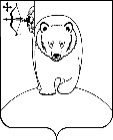 АДМИНИСТРАЦИЯ АФАНАСЬЕВСКОГО МУНИЦИПАЛЬНОГО ОКРУГА КИРОВСКОЙ ОБЛАСТИРАСПОРЯЖЕНИЕ07.08.2023                                                                                                        № 640пгт АфанасьевоВ соответствии с пунктом 3 статьи 12 закона Кировской области от 25.11.2010 № 578 - ЗО «О комиссиях по делам несовершеннолетних и защите их прав в Кировской области», Положением о комиссии по делам несовершеннолетних и защите их прав Афанасьевского муниципального округа Кировской области, утверждённым решением Думы Афанасьевского муниципального округа Кировской области от 14.12.2022 № 5/18: 1. Внести в состав комиссии по делам несовершеннолетних и защите их прав Афанасьевского муниципального округа, утверждённый распоряжением администрации Афанасьевского муниципального округа Кировской области от 26.05.2023 № 445 «Об утверждении состава комиссии по делам несовершеннолетних и защите их прав Афанасьевского муниципального округа», следующие изменения:1.1. Ввести в состав комиссии:1.2. Вывести из состава комиссии: Черанева Е.М.2. Контроль за исполнением настоящего распоряжения возложить на заместителя главы администрации муниципального округа по социальным вопросам.3. Настоящее распоряжение вступает в силу с момента подписания.О внесении изменений в распоряжение администрации Афанасьевского муниципального округа от 26.05.2023 № 445МАКАРОВА          Ольга Валерьевна   -Муниципальный координатор проекта «Навигаторы детства» Афанасьевского муниципального округа;Глава Афанасьевского муниципального округа                         Е.М. Белёва Е.М. Белёва Е.М. Белёва